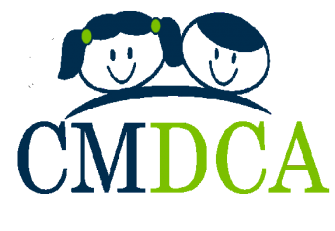 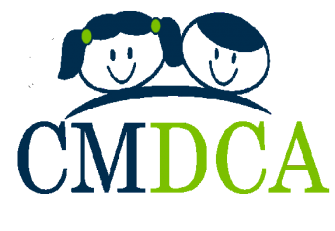 CHECK LIST DE ANÁLISE DOS PROJETOS EDITAL FIA Nº 001/2018.Versam abaixo, itens que compõem o rol de critérios estabelecidos pelo Edital FIA nº 001/2018, para a análise dos projetos apresentados pelas Organizações da Sociedade Civil – OSC. O procedimento de seleção reger-se-á pela Lei nº. 13.019, de 31 de julho de 2014 e alterações, pelo Decreto Federal nº. 8.726, de 27 de abril de 2016, e pelos demais normativos aplicáveis, bem como, pelas condições previstas neste Edital.Nome da Organização da Sociedade Civil: Associação Sócio Educativa e Cultural Pequeno Campeão de JIU-JITSU, Lutas Esportivas e Olímpicas – A.P.C.J.J/Pequeno CampeãoRepresentante Legal da Organização: Lucas Pretto da SilvaNome do Projeto em Apresentado: “ PEQUENO CAMPEÃO”Item 4 - Eixos de AtuaçãoItem 5 - Das condições para participação Item 9 - DA  APRESENTAÇÃO DOS PROJETOS E DOCUMENTOSOs projetos deverão conter informações que atendem aos critérios de julgamento estabelecidos a seguir:Serão eliminados os projetos que:Içara, 10 de setembro de 2018.Sergio Leonardo GobbiMembro de Comissão de Seleção e Avaliação FIA 2018Lisiane Cesconetto Mazzuco FernandesMembro de Comissão de Seleção e Avaliação FIA 2018Deise Mariano MacedoMembro de Comissão de Seleção e Avaliação FIA 2018Camila De Lucca DalmolinMembro de Comissão de Seleção e Avaliação FIA 2018Fabiana Alves GhedinMembro de Comissão de Seleção e Avaliação FIA 2018Descrição do eixoAssinalarPrevenção da violência e exploração sexual infanto-juvenilPrevenção, proteção e atenção às crianças e adolescentes que façam uso de substâncias psicoativasEducação sexual e prevenção de gravidez e DST’s na adolescênciaConvivência e Fortalecimento de Vínculos Familiares e ComunitáriosEducação ambiental, sustentabilidade e prevenção educativa aos desastres naturaisInclusão social para crianças e adolescentes com deficiênciasFormação e qualificação de profissionais que atuam no sistema de garantia de direitosQualificação profissional e mundo do trabalho (Lei da Aprendizagem nº. 10.097/2000)Estímulo à alimentação saudável e conscienteEstímulo à realização de atividades científicas e tecnológicas inovadoras de interesse dos direitos da criança e do adolescenteEstímulo às atividades artísticas, esportivas, culturais e de lazer que promovam a inclusão social de crianças e adolescentesXPublicidade e divulgação dos direitos da criança e do adolescenteAções socioeducativas voltadas à criança e adolescente realizadas em áreas de maior vulnerabilidade, prioritariamente, nos residenciais do Programa Minha Casa, Minha VidaEstímulo ao protagonismo infanto-juvenil, com ênfase em crianças e adolescentes com deficiência física e/ou intelectualAções de orientação e apoio à adoção e pós-adoçãoEstímulo à realização de ações sociocognitivas para crianças e adolescentes em situação especial (por exemplo, em ambiente hospitalar e/ou em acolhimento) com dificuldades de mobilidade e convívio familiar e comunitárioAções e atividades voltadas às crianças e adolescentes em acolhimentoinstitucional e familiarDescrição da condiçãoDe acordoDe acordoObservaçãoDescrição da condiçãoSimNãoObservaçãoNo mínimo 01 (um) ano de existência, com cadastro ativo, comprovados por meio de documentação emitida pela Secretaria da Receita Federal do Brasil, com base no Cadastro Nacional da Pessoa Jurídica - CNPJXExperiência prévia na realização e desenvolvimento de atividades voltadas ao atendimento de crianças e adolescentes no Município de IçaraXCapacidade técnica e operacional em ações na área de políticas públicas da criança e do adolescente no Município de IçaraXObjetivos estatutários ou regimentais voltados à promoção de atividades e finalidades de relevância pública e social, bem como compatíveis com o objeto do instrumento a ser pactuadoXInscrição no Conselho Municipal dos Direitos da Criança e do Adolescente (CMDCA) do Município de Içara, conforme a Lei Municipal 3.244/2013 e Resolução CMDCA N°04/2016.XÉ vedada:Participação no presente Chamamento Público de Organização da Sociedade Civil (OSC), que tenha como dirigente membro do Poder ou do Ministério Público, ou dirigente de órgão ou entidade da administração pública da mesma esfera governamental na qual será celebrado o termo de colaboração, estendendo a vedação aos respectivos cônjuges ou companheiros, bem como parentes em linha reta, colateral ou por afinidade, até o segundo grau em exercício no âmbito do Município de Içara, conforme art. 39 III da Lei nº. 13.019/2014 e (Redação dada pela Lei nº 13.204, de 2015)XEsta condição será analisada na sua completude quando da aplicação da Resolução CMDCA Nº 10/2018.A Organização da Sociedade Civil deverá declarar, conforme Anexo II, que está ciente e concorda com as disposições previstas no Edital e seus anexos, bem como se responsabiliza pela veracidade e legitimidade das informações e documentos apresentados durante o processo de seleção.XA documentação e projetos deverão ser apresentados sem emendas ou rasurasXSomente poderão rubricar documentos e projetos, apresentar reclamações, impugnações, recursos, fazer questionamentos, assinar atas e parcerias, o representante da proponente devidamente credenciado perante a Comissão de Seleção, devendo ser apresentado à comissão uma cópia do Ato Constitutivo e do Estatuto Social em vigor da OSC ou procuração, se for o caso.XDescrição da condiçãoDe acordoDe acordoObservaçãoDescrição da condiçãoSimNãoObservaçãoA Comissão e as OSC´s deverão rubricar todos os documentos apresentados bem como os envelopes lacrados, contendo os projetos e os documentos de habilitação, que ficarão sob a análise da Comissão.XOs Envelopes contendo os projetos e documentos de habilitação deverão ser entregues lacrados pela Organização da Sociedade Civil (OSC), no prazo estabelecido no Anexo I deste Edital.  XOs documentos deverão ser apresentados da seguinte forma:Originais ou por qualquer processo de cópia autenticada em Cartório, salvo as passíveis de retirada pela internet, dentro do prazo de validade, para aqueles cuja validade possa expirar.Na hipótese do documento não conter expressamente o prazo de validade, deverá ser acompanhado de declaração ou regulamentação do órgão emissor que disponha sobre a validade do mesmo. Na ausência de tal declaração ou regulamentação, o documento será considerado válido pelo prazo de 60 (sessenta) dias, a partir da data de sua emissão.SIMSIMCritérios de JulgamentoMetodologia de PontuaçãoPontuação Máxima por ItemEditalPontuação obtida no processo de análise pela Comissão(A) Informações sobre ações a serem executadas, metas a serem atingidas, indicadores que aferirão o cumprimento das metas e prazos para a execução das ações e para o cumprimento das metas.Grau pleno de atendimento (0,7 pontos)Grau satisfatório de atendimento (0,3 pontos)O não atendimento ou o atendimento insatisfatório (0,0).OBS.: A atribuição de nota “zero” neste critério implica eliminação da proposta, por força do art. 16, §2º, incisos II e III, do Decreto nº. 8.726, de 2016.1,01,0(B) Adequação da proposta aos objetivos da política de atendimento aos direitos da criança e do adolescente.Grau pleno de adequação (1,75).Grau satisfatório de adequação (1,25).O não	atendimento	ou o atendimento insatisfatório do requisito de adequação (0,0).OBS.: A atribuição de nota “zero” neste critério implica a eliminação da proposta, por força do caput do art. 27 da Lei nº 13.019, de 2014, c/c art. 9º, §2º, inciso I, do Decreto nº 8.726, de 2016.3,03,0(C) Descrição da realidade objeto da parceria e do nexo entre essa realidade e a atividade ou projeto propostoGrau pleno da descrição (0,8).Grau satisfatório da descrição (0,2).O não atendimento ou o atendimento insatisfatório (0,0).OBS: A atribuição de nota “zero” neste critério implica eliminação da proposta, por força do art. 16, §2º, inciso I, do Decreto nº 8.726, de 2016.1,01,0(D) Qualidade do projeto quanto ao seu caráter inovador, humanitário e contribuidor para a garantia dos direitos da criança e do adolescente do município de Içara.Grau pleno da descrição (3,5).Grau satisfatório da descrição (0,5).O  não	atendimento	ou o atendimento insatisfatório (0,0).4,04,0(E) Capacidade técnico- operacional da instituição proponente, por meio de experiência comprovada no portfólio de realizações na gestão de atividades ou projetos relacionados ao objeto da parceria ou de natureza semelhanteGrau pleno de capacidade técnico- operacional (0,8).Grau satisfatório de capacidade técnico- operacional (0,2).O não atendimento ou o atendimento insatisfatório do requisito de capacidade técnico-operacional (0,0).OBS.: A atribuição de nota “zero” neste critério implica eliminação da proposta, por falta de capacidade técnica e operacional da OSC (art. 33, caput, inciso V, alínea “c”, da Lei nº 13.019, de 2014).1,01,0Pontuação Máxima GlobalPontuação Máxima Global10,010,0Descrição da condiçãoDe acordoDe acordoObservaçãoDescrição da condiçãoSimNãoTiverem a pontuação atribuída total inferior a 6,0 (seis) pontosObteve pontuação máximaQue estejam em desacordo com o Edital (art. 16, §2º, do Decreto Federal nº. 8.726, de 2016)Esta condição será analisada na sua completude quando da aplicação da Resolução CMDCA Nº 10/2018.Com valor incompatível com o objeto da parceria, a ser avaliado pela Comissão Especial de Seleção à luz da estimativa realizada na forma do § 8º do art. 9º do Decreto nº. 8.726, de 2016, e de eventuais diligências complementares, que ateste a inviabilidade econômica e financeira do projeto, inclusive à luz do orçamento disponível.XSerá obrigatoriamente justificada a seleção de projeto que não for o mais adequado ao valor de referência constante neste Edital Chamamento Público, considerando sua relevância e impacto no fortalecimento da política pública dos direitos da criança e do adolescente (art. 27, §5º, da Lei nº. 13.019, de 2014 e alterações)X